Утверждено Решением Собрания депутатовКозыревского сельского поселения № 167 от 23.06.2008г.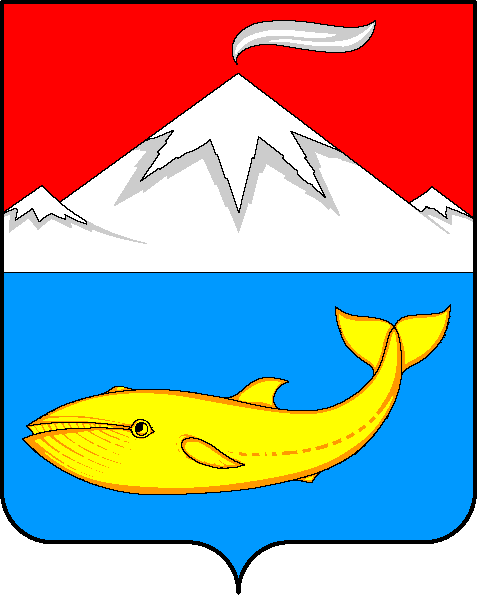 ПОЛОЖЕНИЕ  «О муниципальной службе в Козыревском сельском поселении»(с изменениями Решение №184 от 30.09.2008г., Решение №227 от 14.05.2009, Решение №284 от 14.04.2010г, Решение №127 от 16.04.2012г, Решение №140 от 24.05.2012, Решение №206 от 17.05.2013, Решение №298 от 27.12.2013, Решение от 30.10.2015 №6-нпа, Решение от 18.10.2016 №41-нпа, Решение от 14.09.2017 №68-нпа)Статья 12. Конкурс на замещение должности муниципальной службы1. При замещении должности муниципальной службы в поселении, заключению трудового договора может предшествовать конкурс, в ходе которого осуществляется оценка профессионального уровня претендентов на замещение должности муниципальной службы, их соответствия квалификационным требованиям, установленным в соответствии с Федеральным законом «О муниципальной службе в Российской Федерации» и Законом Камчатского края «О муниципальной службе в Камчатском крае» для замещения должности муниципальной службы.2. Порядок проведения конкурса на замещение должности муниципальной службы, общее число членов конкурсной комиссии в поселении и порядок ее формирования устанавливаются муниципальным правовым актом, принимаемым Собранием депутатов поселения с учетом положений Федерального закона "О муниципальной службе в Российской Федерации". 3. Представитель нанимателя (работодатель) заключает трудовой договор и назначает на должность муниципальной службы одного из кандидатов, отобранных конкурсной комиссией по результатам конкурса на замещение должности муниципальной службы.